Exercices - Série 1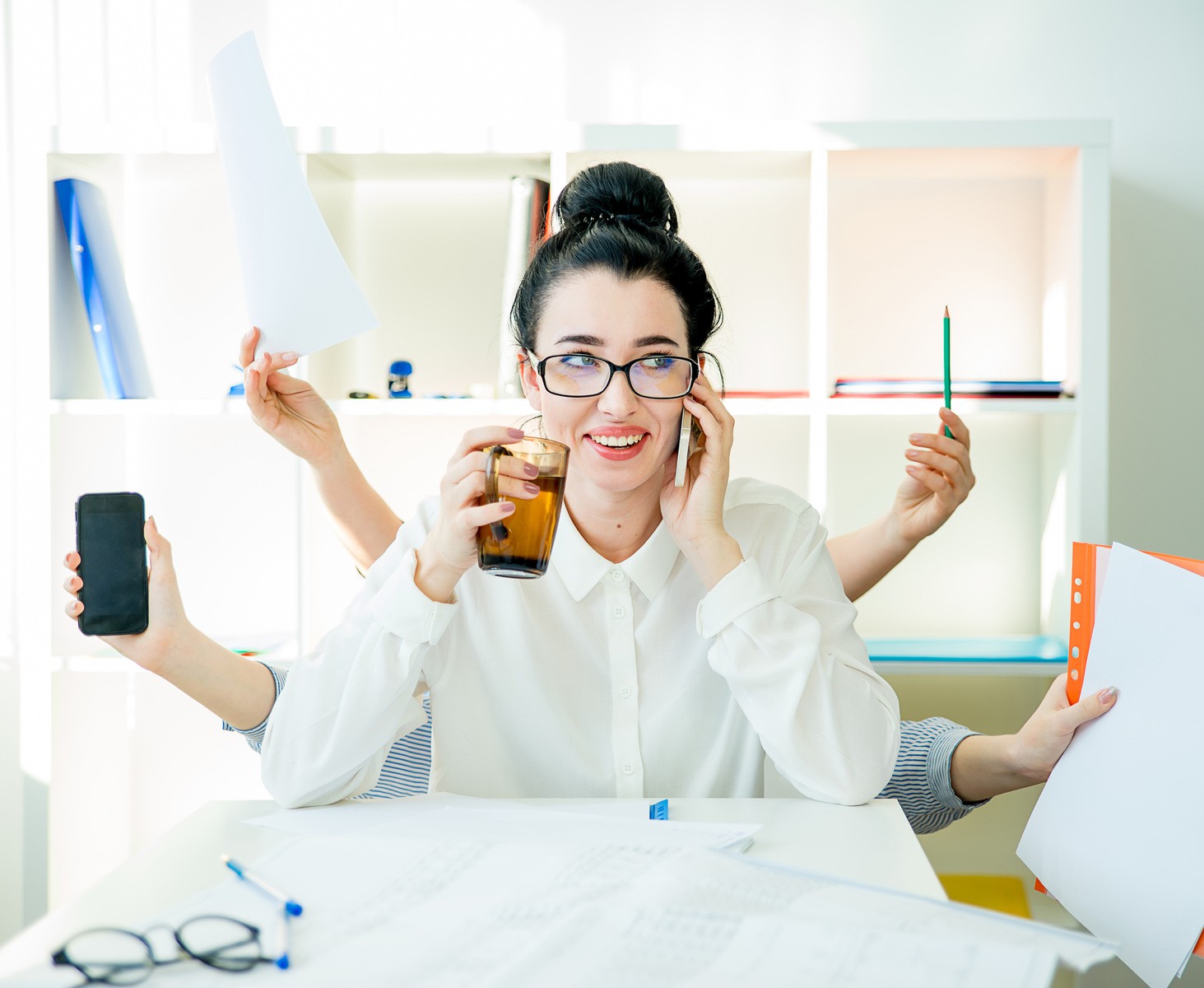 By Creafrench- Complète les textes par le participe présent du verbe proposé.De la papaye et du miel contre l'appendicite? - (AFP-factuel)Des publications partagées près de 2.000 fois sur les réseaux sociaux depuis décembre 2020 prétendent que consommer de la papaye avec du miel permettrait de guérir de l'appendicite, en	(évacuer) "les cailloux" qui nuiraient au bon fonctionnement del’appendice. C’est faux et il est déconseillé de suivre ce conseil, d’après des médecins gastro- entérologues joints par l’AFP. Selon eux, l’opération	(viser) à retirerl’appendice est nécessaire en cas d’appendicite pour éviter de lourdes complications.Information mensongère - (AFP-factuel)Une publication partagée plus de 5.300 fois sur Facebook depuis le 2 juillet affirme que les "étrangers n' ......................................... (avoir) jamais travaillé" touchent "1.157 euros de retraite". Or, ce n'est pas le cas! En 2018, les nouveaux allocataires concernés touchaient en moyenne "443 euros" mensuels selon le ministère de la Santé.Cher journal - (selection.ca)À la fin du mois de janvier 2020, Robert Shull Goddard, 50 ans, est entré par effraction dans une  maison  de  Nashville  pour  voler  un  téléviseur  et  une  arme  à  feu,  mais  en........................................... (laisser) par inadvertance des preuves compromettantes: uncarnet rempli d’indices ........................................... (permettre) de l’identifier. Le journal contenait une liste d’autres cibles – dont l’adresse d’une maison à quelques kilomètres de là, qui avait été cambriolée le même jour. On y trouvait également un mot de sa fille – ainsi que son adresse personnelle. Robert Goddard a été arrêté et inculpé de cambriolage aggravé à la fin du mois de mars et condamné à 12 ans de prison,	(prouver)ainsi que le crime peut, parfois, être un peu trop organisé.- Complète le texte par le gérondif du verbe proposé.Le multitâche, bonne idée? - (matthieudesroches.com)On peut facilement répondre à nos courriels	......................................... (assister) à uneréunion, parler au téléphone  ......................................... (consulter) un site web, répondre ànos messages textes	(rédiger) un document, et faire toutes sortesde tâches et d’activités en même temps dans l’espoir d’être plus productif et d’accomplir plus avant la fin de la journée. Hélas, ce n'est pas toujours efficace...- Transforme le message suivant en intégrant des gérondifs.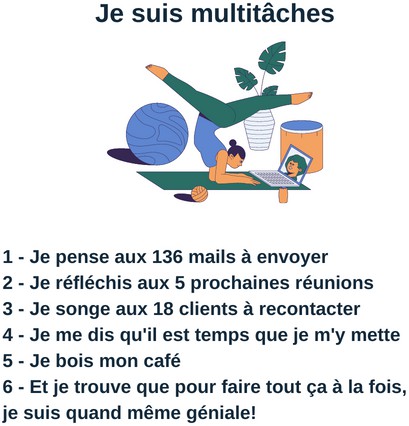 Je suis multitâches: Je pense aux 136 mails à envoyer ...en ...................................................................................................................................en ...................................................................................................................................en ...................................................................................................................................en ...................................................................................................................................en ...................................................................................................................................- Et toi, que penses-tu du multitâche?Laisse-toi aller à toutes les combinaisons créatives possibles en associant des activités des deux colonnes. Veille à varier les sujets!Fais minimum 8 phrases.Elle a réfléchi à ce qu'elle allait préparer à manger en prenant une douche..........................................................................................................................................................................................................................................................................................................................................................................................................................................................................................................................................................................................................................................................................................................................................................................................................................................................................................................................................................................................................................................................................................................................................................................................................Vous pouvez ensuite "élire" la phrase la plus drôle, absurde, ...- Transforme les phrases suivantes en utilisant un gérondif ou participe présent.S'il étudie 5 heures par jour, il réussira facilement ses examens..................................................................................................................................Elle a réalisé ses rêves parce qu'elle n'a jamais baissé les bras..................................................................................................................................Il a compris combien il aimait Mila quand il l'a vue avec un autre..................................................................................................................................Elle s’est blessée parce qu’elle s’est trop entrainée..................................................................................................................................Vu qu'il vit très sainement, il a rarement des soucis de santé..................................................................................................................................Les petits enfants font plein de taches sur leurs vêtements quand ils mangent..................................................................................................................................Mon papa a appris son élection lorsqu'il a allumé la télé..................................................................................................................................Si tu suis ce régime à la lettre, tu seras malheureuse..................................................................................................................................L’homme qui lit le texte a une voix magnifique..................................................................................................................................La fille qui danse sur scène est ma cousine..................................................................................................................................Quand je suis allé au festival de Cannes, j’ai perdu mon portefeuille..................................................................................................................................Remarque qu'on peut uniquement utiliser la structure "gérondif - participe présent" quand le sujet des deux parties de phrase est le même!Dans l'exemple suivant les sujets sont différents et on ne peut donc pas recourir à cette structure:"Sylvie n'a pas pu assister au match car sa maman avait eu un accident."